During your visit to The Challenger Center, your students will be broken into 2 groups: Mission Control and Spacecraft. There will be 8 teams in Mission Control, and 8 teams in Spacecraft, with 1-2 students per team in each room. The COM Team however will only have 1 student in Mission Control and 1 student in Spacecraft.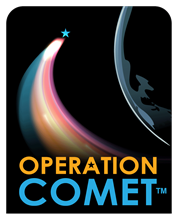 For the first half of the mission, there will be 8 teams in Mission Control and 8 teams in Spacecraft. At the midpoint of the mission, students will switch places and move to the other room.Below are brief descriptions of each of the teams.Operation Comet - Crew ManifestTeam DescriptionsTeam DescriptionsTeam DescriptionsCommunications (COM): Students on this team should feel comfortable reading aloud, following quick directives and answering questions orally.Medical (MD):  Students on this team should feel comfortable interacting and conducting experiments with their peers ROVER (ROV): Students on this team should feel comfortable with troubleshooting and problem solving with lab materials and enjoy collaborating with peers. Weather (WX): Students on this team should feel comfortable collecting and analyzing data, and making quick decisions based on results.In the Spacecraft, students will focus on being the “eyes and hands” of the mission, relaying what they observe to Mission Control. Mission Control evaluates the data and makes the decisions. All students will experience all areas.Biology (BIO): Students on this team should feel comfortable working on collaborative experiments and making quick decisions based on results.Robotics (BOT): Students on this team should feel comfortable troubleshooting/ problem solving and working with their peers to share and analyze data.Life Support (LS): Students on this team should feel comfortable communicating verbally with their peers to solve problems and enjoy troubleshooting ideas to come to a solution.Geology (GEO): Students on this team should feel comfortable collecting and analyzing data with their peers and enjoy experimenting to reveal data.Mission Date:Mission Time:Teacher Name:Grade:School Name:# of Students:(Numbers reflect possible order; actual student placement can be based on student needs and preferences, *provided top 3 jobs are filled.)(Numbers reflect possible order; actual student placement can be based on student needs and preferences, *provided top 3 jobs are filled.)(Numbers reflect possible order; actual student placement can be based on student needs and preferences, *provided top 3 jobs are filled.)TeamSpacecraft CrewMission Control CrewCOM*skilled reader and oral communicator, able to make quick decisions ①  __________________________②  _________________________ROV*analytical, skilled oral communicator, able to weigh options③  ___________________________④  ___________________________ROV*analytical, skilled oral communicator, able to weigh options19   ___________________________20 ___________________________WX*proficient math skills, observant, detail-oriented⑤  ___________________________⑥  ___________________________WX*proficient math skills, observant, detail-oriented21   ___________________________22   ___________________________GEOobservant, strong hand-eye coordination, attention to detail⑦  ___________________________⑧  ___________________________GEOobservant, strong hand-eye coordination, attention to detail23    ___________________________24   ___________________________BOTpatient, proficient computer skills, high frustration tolerance, strong oral communicator⑨  ___________________________⑩  ___________________________BOTpatient, proficient computer skills, high frustration tolerance, strong oral communicator25   ___________________________26   ___________________________BIOstrong observation and monitoring skills, able to interpret data and draw conclusions⑪  ___________________________⑫  ___________________________BIOstrong observation and monitoring skills, able to interpret data and draw conclusions27   ___________________________28   ___________________________LSteam player, able to handle stress, strong measurement skills⑬  ___________________________⑭  ___________________________LSteam player, able to handle stress, strong measurement skills29   ___________________________30   ___________________________MEDproficient measurement skills, attention to detail, able to make quick decisions⑮  ___________________________⑯  ___________________________MEDproficient measurement skills, attention to detail, able to make quick decisions17   ___________________________18   ___________________________